T.C.MAMAK KAYMAKAMLIĞIŞEHİT ÖĞRETMEN YASEMİN BAYRAM TEKİN ORTAOKULU MÜDÜRLÜĞÜ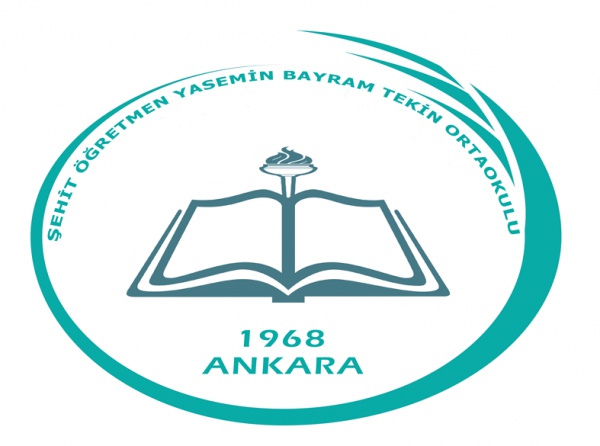 2019-2023 STRATEJİK PLANI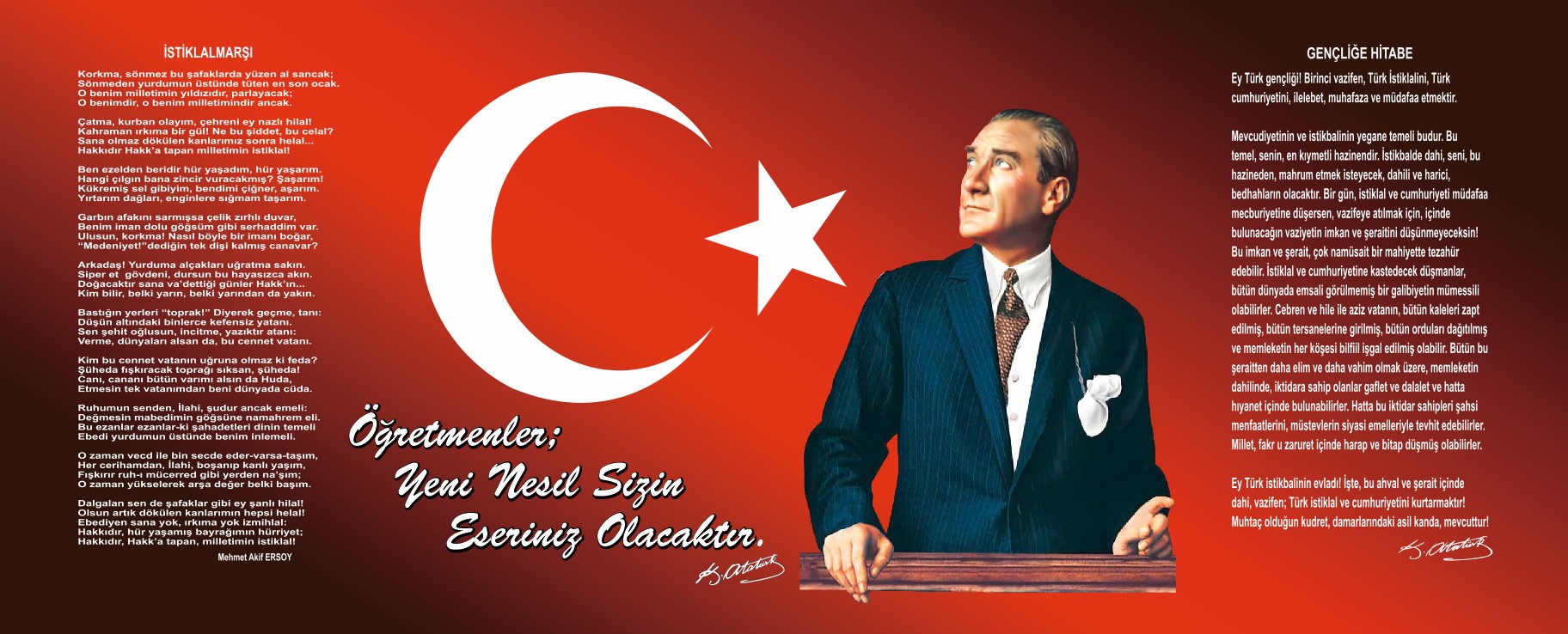 Sunuş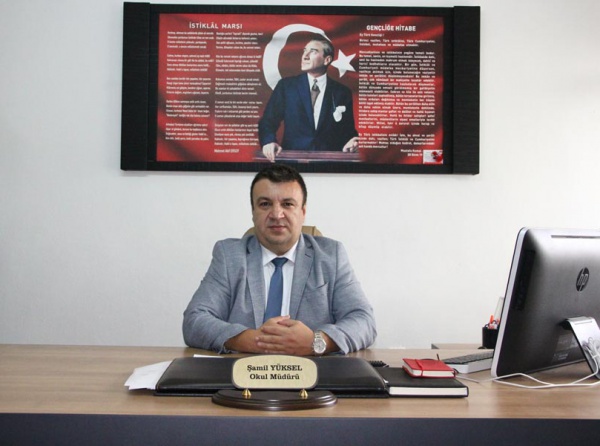        Geçmişten günümüze gelirken var olan yaratıcılığın getirdiği teknolojik ve sosyal anlamda gelişmişliğin ulaştığı hız, artık kaçınılmazları da önümüze sererek kendini göstermektedir. Güçlü ekonomik ve sosyal yapı, güçlü bir ülke olmanın ve tüm değişikliklerde dimdik ayakta durabilmenin kaçınılmazlığı da oldukça büyük önem taşımaktadır. Gelişen ve sürekliliği izlenebilen, bilgi ve planlama temellerine dayanan güçlü bir yaşam standardı ve ekonomik yapı; stratejik amaçlar, hedefler ve planlanmış zaman diliminde gerçekleşecek uygulama faaliyetleri ile (STRATEJİK PLAN) oluşabilmektedir.          Okulumuz misyon, vizyon ve stratejik planını ilk olarak 2000 yılında belirlemiştir. Okulumuz, daha iyi bir eğitim seviyesine ulaşmak düşüncesiyle Sürekli yenilenmeyi ve kalite kültürünü kendisine ilke edinmeyi amaçlamaktadır. Kalite kültürü oluşturmak için eğitim ve öğretim başta olmak üzere insan kaynakları ve kurumsallaşma, sosyal faaliyetler,  alt yapı, toplumla ilişkiler ve kurumlar arası ilişkileri kapsayan 2019-2023 stratejik planı hazırlanmıştır. Katılımcı yöntemlerle hazırladığımız 5 yıllık planımızın yanında her yıl gelişim planı hazırlanacaktır.          Büyük önder Atatürk’ü örnek alan bizler; çağa uyum sağlamış, çağı yönlendiren öğrenciler yetiştirmek için kurulan okulumuz, geleceğimiz teminatı olan öğrencilerimizi daha iyi imkânlarla yetişip, düşünce ufku ve yenilikçi ruhu açık Türkiye Cumhuriyetinin çıtasını daha yükseklere taşıyan bireyler olması için öğretmenleri ve idarecileriyle özverili bir şekilde tüm azmimizle çalışmaktayız.         Şehit Öğretmen Yasemin Bayram Tekin Ortaokulu olarak en büyük amacımız yalnızca ortaokul mezunu çocuklar yetiştirmek değil, girdikleri her türlü ortamda çevresindekilere ışık tutan, hayata hazır, hayatı aydınlatan, bizleri daha da ileriye götürecek nesiller yetiştirmektir. Yönetici ve öğretmen kadrosuyla bizler çağa ayak uydurmuş, yeniliklere açık ve Türkiye Cumhuriyetini daha da yükseltecek gençler yetiştirmeyi ilke edinmiş bulunmaktayız.Şehit Öğretmen Yasemin Bayram Tekin Ortaokulunun stratejik planlama çalışmasına önce durum tespiti,  yani okulun Görüş ve değerlendirme anketleri analizi yapılarak başlanmıştır. Görüş ve değerlendirme anketlerinin analizi tüm idari personelin ve öğretmenlerin katılımıyla uzun süren bir çalışma sonucu ilk şeklini almış, varılan genel sonuçların sadeleştirilmesi ise okul yönetimi ile öğretmenlerden den oluşan beş kişilik bir kurul tarafından yapılmıştır. Daha sonra görüş ve değerlendirme anketleri sonuçlarına göre stratejik planlama aşamasına geçilmiştir. Bu süreçte okulun amaçları, hedefleri, hedeflere ulaşmak için gerekli stratejiler, eylem planı ve sonuçta başarı veya başarısızlığın göstergeleri ortaya konulmuştur. Denilebilir ki Görüş ve değerlendirme anketleri analizi bir kilometre taşıdır, okulumuzun bugünkü resmidir ve stratejik planlama ise bugünden yarına nasıl hazırlanmamız gerektiğine dair kalıcı bir belgedir.        Şehit Öğretmen Yasemin Bayram Tekin Ortaokulu Stratejik Planı,  belirtilen amaç ve hedeflere ulaşmamızda önemli katkılar sağlayacağına inanmaktayız.        Planın hazırlanmasında emeği geçen Müdür Yardımcısı Nursen AKYÜZ, Strateji Yönetim Ekibi’ne, öğretmen, öğrenci ve velilerimize teşekkür ederim.İçindekilerSunuş……………………………………………………………………………………………………………………………………………………………………………………3İçindekiler…………………………………………………………………………………………………………………………………………………………………………….5BÖLÜM I: GİRİŞ ve PLAN HAZIRLIK SÜRECİ………………………………………………………………………………………………………………………………..6BÖLÜM II: DURUM ANALİZİ………………………………………………………………………………………………………………………………………………………7Okulun Kısa Tanıtımı	7Okulun Mevcut Durumu: Temel İstatistikler	9PAYDAŞ ANALİZİ	13GZFT (Güçlü, Zayıf, Fırsat, Tehdit) Analizi	20Gelişim ve Sorun Alanları	24BÖLÜM III: MİSYON, VİZYON VE TEMEL DEĞERLER……………………………………………………………………………………………………………………27MİSYONUMUZ	27VİZYONUMUZ	27TEMEL DEĞERLERİMİZ	28BÖLÜM IV: AMAÇ, HEDEF VE EYLEMLER……………………………………………………………………………………………………………………………………29TEMA I: EĞİTİM VE ÖĞRETİME ERİŞİM	29TEMA II: EĞİTİM VE ÖĞRETİMDE KALİTENİN ARTIRILMASI	32TEMA 3. KURUMSAL KAPASİTE	37V. BÖLÜM: MALİYETLENDİRME………………………………………………………………………………………………………………………………………………..41VI. BÖLÜM: İZLEME VE DEĞERLENDİRME………………………………………………………………………………………………………………………………….42EKLER:………………………………………………………………………………………………………………………………………………………………………………….. 43BÖLÜM I: GİRİŞ ve PLAN HAZIRLIK SÜRECİ2019-2023 dönemi stratejik plan hazırlanması süreci Üst Kurul ve Stratejik Plan Ekibinin oluşturulması ile başlamıştır. Ekip tarafından oluşturulan çalışma takvimi kapsamında ilk aşamada durum analizi çalışmaları yapılmış ve durum analizi aşamasında paydaşlarımızın plan sürecine aktif katılımını sağlamak üzere paydaş anketi, toplantı ve görüşmeler yapılmıştır. Durum analizinin ardından geleceğe yönelim bölümüne geçilerek okulumuzun amaç, hedef, gösterge ve eylemleri belirlenmiştir. Çalışmaları yürüten ekip ve kurul bilgileri altta verilmiştir.STRATEJİK PLAN ÜST KURULUBÖLÜM II: DURUM ANALİZİDurum analizi bölümünde okulumuzun mevcut durumu ortaya konularak neredeyiz sorusuna yanıt bulunmaya çalışılmıştır. Bu kapsamda okulumuzun kısa tanıtımı, okul künyesi ve temel istatistikleri, paydaş analizi ve görüşleri ile okulumuzun Güçlü Zayıf Fırsat ve Tehditlerinin (GZFT) ele alındığı analize yer verilmiştir.Okulun Kısa Tanıtımı 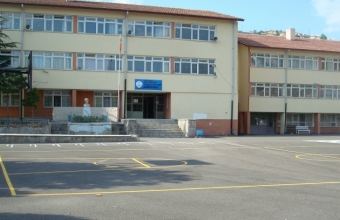 Okulumuz, 1968 yılında Üreğil Ortaokulu adıyla, Refet Bele İlkokulu binası içinde eğitim öğretime başlamıştır. 1970 yılında yapımı biten kendi binasına (halen içinde bulunduğumuz binaya) taşınmıştır. Zorunlu eğitimin 8 yıla çıkması nedeniyle 1997-1998 eğitim- öğretim yılında Üreğil İlköğretim Okulu adı ile hizmete devam etmiştir.  Okulumuzun eski öğrencilerinden olan Bayram TEKİN, Bitlis İli, Ahlat İlçesi, Düziçi Mezrası’nda öğretmen olarak görev yapmakta iken, yine aynı yerde öğretmen olarak görev yapan eşi Yasemin TEKİN ve üç yaşındaki kızı Betül TEKİN 25/10/1993 tarihinde terör örgütü tarafından şehit edildiler. Şehit öğretmenlerimizin anısına okulumuzun adı, Şehit Öğretmen Yasemin-Bayram Tekin İlköğretim Okulu olarak değiştirildi. 1999-2000 eğitim-öğretim yılından itibaren okulumuz bu isimle hizmet vermiştir.Okulumuz, 4+4+4 zorunlu eğitim sistemine geçiş düzenlemesiyle Ortaokul olmuş ve 2012 yılından itibaren Şehit Öğretmen Yasemin-Bayram Tekin Ortaokulu olarak hizmet vermektedir. İlköğretimden Ortaokula dönüşümde öğrenci sayılarında anlamlı bir artış ya da azalma olmamıştır.Okulumuz 2014-2018 Eğitim Öğretim yılları arasında iki kez Beyaz Bayrak almaya hak kazanmıştır. Ayrıca;  2018 yılında Çevre ve Şehircilik Bakanlığının düzenlemiş olduğu kompozisyon yarışmasında Türkiye Birinciliği, 2018 yılında Mamak İlçe Milli Eğitim Müdürlüğü tarafından düzenlenen şiir yarışmasında İlçe Birinciliği yine 2019 yılında Mamak İlçe Milli Eğitim Müdürlüğü tarafından düzenlenen şiir okuma yarışmasında İlçe Birinciliğini almıştır.  2017-2018 Eğitim Öğretim yılında Mamak İlçe Milli Eğitim Müdürlüğü tarafından düzenlenen Futsal müsabakasında İlçe üçüncülüğü, 2017-2018 Taekwondo genç erkeklerde Türkiye birinciliği, Ankara Milli Eğitim Müdürlüğünce düzenlenen 2017 öğretmenler arası şiir okuma yarışmasında Ankara Üçüncülüğü gibi başarılar elde edilmiştir.Okulun Mevcut Durumu: Temel İstatistiklerOkul KünyesiOkulumuzun temel girdilerine ilişkin bilgiler altta yer alan okul künyesine ilişkin tabloda yer almaktadır.Temel Bilgiler Tablosu- Okul Künyesi Çalışan BilgileriOkulumuzun çalışanlarına ilişkin bilgiler altta yer alan tabloda belirtilmiştir.Çalışan Bilgileri TablosuOkulumuz Bina ve Alanları	Okulumuzun binası ile açık ve kapalı alanlarına ilişkin temel bilgiler altta yer almaktadır.Okul Yerleşkesine İlişkin Bilgiler Sınıf ve Öğrenci BilgileriOkulumuzda yer alan sınıfların öğrenci sayıları alttaki tabloda verilmiştir.Donanım ve Teknolojik KaynaklarımızTeknolojik kaynaklar başta olmak üzere okulumuzda bulunan çalışır durumdaki donanım malzemesine ilişkin bilgiye alttaki tabloda yer verilmiştir.Teknolojik Kaynaklar TablosuGelir ve Gider BilgisiOkulumuzun genel bütçe ödenekleri, okul aile birliği gelirleri ve diğer katkılarda dâhil olmak üzere gelir ve giderlerine ilişkin son iki yıl gerçekleşme bilgileri alttaki tabloda verilmiştir.PAYDAŞ ANALİZİKurumumuzun temel paydaşları öğrenci, veli ve öğretmen olmakla birlikte eğitimin dışsal etkisi nedeniyle okul çevresinde etkileşim içinde olunan geniş bir paydaş kitlesi bulunmaktadır. Paydaşlarımızın görüşleri anket, toplantı, dilek ve istek kutuları, elektronik ortamda iletilen önerilerde dâhil olmak üzere çeşitli yöntemlerle sürekli olarak alınmaktadır.           Paydaş anketlerine ilişkin ortaya çıkan temel sonuçlara altta yer verilmiştir: Anket 200 öğrenciye uygulanmış olup sonuçlara göre güçlü yönümüz öğrencilerimizin okul idaresi ile ihtiyaç duyduğunda rahatlıkla konuşabiliyor olması, zayıf yönümüz ise okul içi ve dışının temizliği olara tespit edilmiştir. Hedefimiz okulumuzun zayıf yönü olan hijyen konusunda öğrencileri bilinçlendirmek ve daha temiz bir okul olabilmek.Öğretmen Anketi Sonuçları:Anket 20 öğretmene uygulanmış olup okulumuzda alınan kararların çalışanların katılımıyla belirlenmesi güçlü yönümüz olarak belirlenirken okulumuzun teknik araç ve gereç yönünden yeterli donanıma sahip olmaması zayıf yönümüz olarak tespit edilmiştir. Hedefimiz imkanlarımız doğrultusunda okulumuzun paydaşlarıyla aynı seviyeye getirebilmek için çaba harcamaktır.Veli Anketi Sonuçları:Anket 200 veliye uygulanmış olup okulumuzda yabancı kişilere karşı güvenlik önlemlerinin alınıyor olması güçlü yönümüz olarak tespit edilirken, zayıf yönümüz olarak okula iletilen istek ve şikayetlerin yeteri kadar dikkate alınmadığı belirlenmiştir. Hedefimiz velilerimizle olan iletişimimizi kuvvetlendirecek çalışmalar yapılacaktır.GZFT (Güçlü, Zayıf, Fırsat, Tehdit) Analizi   Okulumuzun temel istatistiklerinde verilen okul künyesi, çalışan bilgileri, bina bilgileri, teknolojik kaynak bilgileri ve gelir gider bilgileri ile paydaş anketleri sonucunda ortaya çıkan sorun ve gelişime açık alanlar iç ve dış faktör olarak değerlendirilerek GZFT tablosunda belirtilmiştir. Ayrıca tabloda ortaya çıkmayan ancak gözlemlerimiz sonucu tespit ettiğimiz güçlü ve zayıf yönlerde belirtilmiştir. Dolayısıyla olguyu belirten istatistikler ile algıyı ölçen anketlerden çıkan sonuçlar tek bir analizde birleştirilmiştir.Kurumun güçlü ve zayıf yönleri donanım, malzeme, çalışan, iş yapma becerisi, kurumsal iletişim gibi çok çeşitli alanlarda kendisinden kaynaklı olan güçlülükleri ve zayıflıkları ifade etmektedir ve ayrımda temel olarak okul müdürü/müdürlüğü kapsamından bakılarak iç faktör ve dış faktör ayrımı yapılmıştır. İçsel Faktörler Güçlü YönlerZayıf YönlerDışsal Faktörler   FırsatlarTehditlerGelişim ve Sorun AlanlarıGelişim ve sorun alanları analizi ile GZFT analizi sonucunda ortaya çıkan sonuçların planın geleceğe yönelim bölümü ile ilişkilendirilmesi ve buradan hareketle hedef, gösterge ve eylemlerin belirlenmesi sağlanmaktadır. Gelişim ve sorun alanları ayrımında eğitim ve öğretim faaliyetlerine ilişkin üç temel tema olan Eğitime Erişim, Eğitimde Kalite ve kurumsal Kapasite kullanılmıştır. Eğitime erişim, öğrencinin eğitim faaliyetine erişmesi ve tamamlamasına ilişkin süreçleri; Eğitimde kalite, öğrencinin akademik başarısı, sosyal ve bilişsel gelişimi ve istihdamı da dâhil olmak üzere eğitim ve öğretim sürecinin hayata hazırlama evresini; Kurumsal kapasite ise kurumsal yapı, kurum kültürü, donanım, bina gibi eğitim ve öğretim sürecine destek mahiyetinde olan kapasiteyi belirtmektedir.BÖLÜM III: MİSYON, VİZYON VE TEMEL DEĞERLEROkul Müdürlüğümüzün Misyon, vizyon, temel ilke ve değerlerinin oluşturulması kapsamında öğretmenlerimiz, öğrencilerimiz, velilerimiz, çalışanlarımız ve diğer paydaşlarımızdan alınan görüşler, sonucunda stratejik plan hazırlama ekibi tarafından oluşturulan Misyon, Vizyon, Temel Değerler; Okulumuz üst kurulana sunulmuş ve üst kurul tarafından onaylanmıştır.MİSYONUMUZ 	Milli Eğitimin Temel İlkeleri doğrultusunda Her bireyin kişilik haklarını özgürce kullandığı, başkalarının haklarına da saygı duyduğu sevginin, güvenin ve hoş görünün egemen olduğu, okulumuzun tüm çalışan personeli ile birlikte öğrencilerinin, velilerinin mutlu olup gurur duydukları bir eğitim ortamı sunmak.VİZYONUMUZ Sorumluluk şuuru gelişmiş, yaşama katkı sağlayan, karşılaştığı sorunların çözümünde aklın ve bilimin gereğini yapan, sağlıklı ve mutlu yaşamayı ve yaşatmayı hedef alan bireyler yetiştirmektir.TEMEL DEĞERLERİMİZ GirişimcilikÇevre Bilinciİdealist Olma EvrensellikYenilikçilikTarafsızlıkEnformasyonİnovasyonŞeffaflıkSaygınlıkÇözüm odaklı olmaKatılımcılıkİşbirliğiGüvenirlilikDayanışmaHesap VerebilirlikBÖLÜM IV: AMAÇ, HEDEF VE EYLEMLERTEMA I: EĞİTİM VE ÖĞRETİME ERİŞİMEğitim ve öğretime erişim okullaşma ve okul terki, devam ve devamsızlık, okula uyum ve oryantasyon, özel eğitime ihtiyaç duyan bireylerin eğitime erişimi, yabancı öğrencilerin eğitime erişimi kapsamında yürütülen faaliyetlerin ele alındığı temadır.Stratejik Amaç 1:Kayıt bölgemizde yer alan çocukların okullaşma oranlarını artıran, öğrencilerin uyum ve devamsızlık sorunlarını gideren etkin bir yönetim yapısı kurulacaktır.  Stratejik Hedef 1.1.  Kayıt bölgemizde yer alan çocukların okullaşma oranları artırılacak ve öğrencilerin uyum ve devamsızlık sorunları da giderilecektir.EylemlerTEMA II: EĞİTİM VE ÖĞRETİMDE KALİTENİN ARTIRILMASIEğitim ve öğretimde kalitenin artırılması başlığı esas olarak eğitim ve öğretim faaliyetinin hayata hazırlama işlevinde yapılacak çalışmaları kapsamaktadır.Bu tema altında akademik başarı, sınav kaygıları, sınıfta kalma, ders başarıları ve kazanımları, disiplin sorunları, öğrencilerin bilimsel, sanatsal, kültürel ve sportif faaliyetleri ile rehberlik faaliyetler yer almaktadır.Stratejik Amaç 2:Öğrencilerimizin gelişmiş dünyaya uyum sağlayacak şekilde donanımlı bireyler olabilmesi için eğitim ve öğretimde kalite artırılacaktır.Stratejik Hedef 2.1.  Öğrenme kazanımlarını takip eden ve velileri de sürece dâhil eden bir yönetim anlayışı ile öğrencilerimizin akademik başarıları ve sosyal faaliyetlere etkin katılımı artırılacaktır.EylemlerStratejik Hedef 2.2.Eğitimde yenilikçi yaklaşımlar kullanılarak bireylerin yabancı dil yeterliliğini, ulusal ve uluslararası öğrenci/öğretmen hareketliliğini artırmak.EylemlerTEMA 3. KURUMSAL KAPASİTEStratejik Amaç 3:Eğitim ve öğretim faaliyetlerinin daha nitelikli olarak verilebilmesi için okulumuzun kurumsal kapasitesi güçlendirilecektir.Stratejik Hedef 3.1.Müdürlüğümüz hizmetlerinin etkin sunumunu sağlamak üzere insan kaynaklarının yapısını ve niteliğini geliştirmek.EylemlerStratejik Hedef 3.2.Plan dönemi sonuna kadar, belirlenen kurum standartlarına uygun eğitim ortamlarını tesis etmek; etkin, verimli bir yönetim yapısını oluşturmak.EylemlerV. BÖLÜM: MALİYETLENDİRME2019-2023 Stratejik Planı Faaliyet/Proje Maliyetlendirme TablosuVI. BÖLÜM: İZLEME VE DEĞERLENDİRMEOkulumuz Stratejik Planı izleme ve değerlendirme çalışmalarında 5 yıllık Stratejik Planın izlenmesi ve 1 yıllık gelişim planın izlenmesi olarak ikili bir ayrıma gidilecektir. Stratejik planın izlenmesinde 6 aylık dönemlerde izleme yapılacak denetim birimleri, il ve ilçe millî eğitim müdürlüğü ve Bakanlık denetim ve kontrollerine hazır halde tutulacaktır.Yıllık planın uygulanmasında yürütme ekipleri ve eylem sorumlularıyla aylık ilerleme toplantıları yapılacaktır. Toplantıda bir önceki ayda yapılanlar ve bir sonraki ayda yapılacaklar görüşülüp karara bağlanacaktır. EKLER: Öğretmen, öğrenci ve veli anket örnekleri klasör ekinde olup okullarınızda uygulanarak sonuçlarından paydaş analizi bölümü ve sorun alanlarının belirlenmesinde yararlanabilirsiniz.Şamil YÜKSELOkul MüdürüÜst Kurul BilgileriÜst Kurul BilgileriEkip BilgileriEkip BilgileriAdı SoyadıUnvanıAdı SoyadıUnvanıŞamil YÜKSELOkul MüdürüNursen AKYÜZMüdür YardımcısıNursen AKYÜZMüdür YardımcısıOsman DELİMEHMETRehber ÖğretmenCenk GÜRSOYBil. Tekn. ÖğretmeniSevda ŞAHİNSosyal Bil. ÖğretmeniSibel ARSLANOkul Aile Bir. BaşkanıDerya AYDIN BREJATTürkçe ÖğretmeniSongül DİKMENOkul Aile Bir. Bşk.YrdFatma ÇOBANVeli Mustafa SARAÇVeliİli: ANKARAİli: ANKARAİli: ANKARAİli: ANKARAİlçesi: MAMAKİlçesi: MAMAKİlçesi: MAMAKİlçesi: MAMAKAdres: Derbent Mah.Bedrettin Cömert Cd. No:1Derbent Mah.Bedrettin Cömert Cd. No:1Derbent Mah.Bedrettin Cömert Cd. No:1Coğrafi Konum (link):Coğrafi Konum (link):http://ybt.meb.k12.tr/tema/iletisim.phphttp://ybt.meb.k12.tr/tema/iletisim.phpTelefon Numarası: 0 312 368 62 290 312 368 62 290 312 368 62 29Faks Numarası:Faks Numarası:0 312 368 62 290 312 368 62 29e- Posta Adresi:yaseminbayramtekinioo@gmail.comyaseminbayramtekinioo@gmail.comyaseminbayramtekinioo@gmail.comWeb sayfası adresi:Web sayfası adresi:http://ybt.meb.k12.trhttp://ybt.meb.k12.trKurum Kodu:710895710895710895Öğretim Şekli:Öğretim Şekli:Tam GünTam GünOkulun Hizmete Giriş Tarihi : 1968Okulun Hizmete Giriş Tarihi : 1968Okulun Hizmete Giriş Tarihi : 1968Okulun Hizmete Giriş Tarihi : 1968Toplam Çalışan Sayısı Toplam Çalışan Sayısı 2020Öğrenci Sayısı:Kız9696Öğretmen SayısıKadın1212Öğrenci Sayısı:Erkek119119Öğretmen SayısıErkek33Öğrenci Sayısı:Toplam215215Öğretmen SayısıToplam1515Derslik Başına Düşen Öğrenci SayısıDerslik Başına Düşen Öğrenci SayısıDerslik Başına Düşen Öğrenci Sayısı22Şube Başına Düşen Öğrenci SayısıŞube Başına Düşen Öğrenci SayısıŞube Başına Düşen Öğrenci Sayısı22Öğretmen Başına Düşen Öğrenci SayısıÖğretmen Başına Düşen Öğrenci SayısıÖğretmen Başına Düşen Öğrenci Sayısı14,33Şube Başına 30’dan Fazla Öğrencisi Olan Şube SayısıŞube Başına 30’dan Fazla Öğrencisi Olan Şube SayısıŞube Başına 30’dan Fazla Öğrencisi Olan Şube Sayısı0Öğrenci Başına Düşen Toplam Gider Miktarı (TL)Öğrenci Başına Düşen Toplam Gider Miktarı (TL)Öğrenci Başına Düşen Toplam Gider Miktarı (TL)42,34Öğretmenlerin Kurumdaki Ortalama Görev SüresiÖğretmenlerin Kurumdaki Ortalama Görev SüresiÖğretmenlerin Kurumdaki Ortalama Görev Süresi8UnvanErkekKadınToplamOkul Müdürü ve Müdür Yardımcısı112Sınıf Öğretmeni000Branş Öğretmeni21214Rehber Öğretmen101İdari Personel000Yardımcı Personel112Güvenlik Personeli011Toplam Çalışan Sayıları51520Okul Bölümleri Okul Bölümleri Özel AlanlarVarYokOkul Kat Sayısı4Çok Amaçlı SalonXDerslik Sayısı11Çok Amaçlı SahaXDerslik Alanları (m2)40KütüphaneXKullanılan Derslik Sayısı10Fen LaboratuvarıXŞube Sayısı10Bilgisayar LaboratuvarıXİdari Odaların Alanı (m2)25İş AtölyesiXÖğretmenler Odası (m2)20Beceri AtölyesiXOkul Oturum Alanı (m2)3650PansiyonXOkul Bahçesi (Açık Alan)(m2)2000Okul Kapalı Alan (m2)1650Sanatsal, bilimsel ve sportif amaçlı toplam alan (m2)120Kantin (m2)XTuvalet Sayısı6Diğer (………….)SINIFIKızErkekToplamSINIFIKızErkekToplam5/A1012228/A911205/B1012228/B1011216/A911208/C911206/B711187/A915247/B1015257/C131023Akıllı Tahta Sayısı19TV Sayısı2Masaüstü Bilgisayar Sayısı24Yazıcı Sayısı3Taşınabilir Bilgisayar Sayısı0Fotokopi Makinası Sayısı3Projeksiyon Sayısı2İnternet Bağlantı Hızı100 mbYıllarGelir MiktarıGider Miktarı201611.492,71 TL11.365,71 TL201711.970,71 TL9.917,00 TL201810.311,129.104,092Sıra NoSıra NoMADDELERMADDELERKATILMA DERECESİKATILMA DERECESİKATILMA DERECESİKATILMA DERECESİKATILMA DERECESİSıra NoSıra NoMADDELERMADDELERKesinlikle KatılıyorumKatılıyorumKararsızımKısmen KatılıyorumKatılmıyorum11Öğretmenlerimle ihtiyaç duyduğumda rahatlıkla görüşebilirim.Öğretmenlerimle ihtiyaç duyduğumda rahatlıkla görüşebilirim.%56%29%6%7%222Okul müdürü ile ihtiyaç duyduğumda rahatlıkla konuşabiliyorum.Okul müdürü ile ihtiyaç duyduğumda rahatlıkla konuşabiliyorum.%60%20%8%7%533Okulun rehberlik servisinden yeterince yararlanabiliyorum.Okulun rehberlik servisinden yeterince yararlanabiliyorum.%41%43%12%2%244Okula ilettiğimiz öneri ve isteklerimiz dikkate alınır.Okula ilettiğimiz öneri ve isteklerimiz dikkate alınır.%33%38%19%3%755Okulda kendimi güvende hissediyorum.Okulda kendimi güvende hissediyorum.%31%44%16%4%566Okulda öğrencilerle ilgili alınan kararlarda bizlerin görüşleri alınır.Okulda öğrencilerle ilgili alınan kararlarda bizlerin görüşleri alınır.%26%41%18%11%477Öğretmenler yeniliğe açık olarak derslerin işlenişinde çeşitli yöntemler kullanmaktadır.Öğretmenler yeniliğe açık olarak derslerin işlenişinde çeşitli yöntemler kullanmaktadır.%47%32%18%2%188Derslerde konuya göre uygun araç gereçler kullanılmaktadır.Derslerde konuya göre uygun araç gereçler kullanılmaktadır.%42%44%3%9%299Teneffüslerde ihtiyaçlarımı giderebiliyorum.Teneffüslerde ihtiyaçlarımı giderebiliyorum.%34%31%17%4%141010Okulun içi ve dışı temizdir.Okulun içi ve dışı temizdir.%20%26%21%17%161111Okulun binası ve diğer fiziki mekânlar yeterlidir.Okulun binası ve diğer fiziki mekânlar yeterlidir.%33%38%9%14%61212Okul kantininde satılan malzemeler sağlıklı ve güvenlidir.Okul kantininde satılan malzemeler sağlıklı ve güvenlidir.%32%37%21%7%31313Okulumuzda yeterli miktarda sanatsal ve kültürel faaliyetler düzenlenmektedir.Okulumuzda yeterli miktarda sanatsal ve kültürel faaliyetler düzenlenmektedir.%28%30%26%12%414Okulumuzun Olumlu (başarılı)  ve Olumsuz (başarısız) Yönlerine İlişkin Görüşleriniz.Okulumuzun Olumlu (başarılı)  ve Olumsuz (başarısız) Yönlerine İlişkin Görüşleriniz.Okulumuzun Olumlu (başarılı)  ve Olumsuz (başarısız) Yönlerine İlişkin Görüşleriniz.Okulumuzun Olumlu (başarılı)  ve Olumsuz (başarısız) Yönlerine İlişkin Görüşleriniz.Okulumuzun Olumlu (başarılı)  ve Olumsuz (başarısız) Yönlerine İlişkin Görüşleriniz.Okulumuzun Olumlu (başarılı)  ve Olumsuz (başarısız) Yönlerine İlişkin Görüşleriniz.Okulumuzun Olumlu (başarılı)  ve Olumsuz (başarısız) Yönlerine İlişkin Görüşleriniz.Okulumuzun Olumlu (başarılı)  ve Olumsuz (başarısız) Yönlerine İlişkin Görüşleriniz.Olumlu (Başarılı) yönlerimizOlumsuz (başarısız) yönlerimizOlumsuz (başarısız) yönlerimizOlumsuz (başarısız) yönlerimizOlumsuz (başarısız) yönlerimizOlumsuz (başarısız) yönlerimizOlumsuz (başarısız) yönlerimiz1234Kesinlikle Katılıyorum:966Katılıyorum		      :906Kararsızım	: 388Kısmen Katılıyorum     :198Katılmıyorum:142 kez işaretlenmiştir.Sıra NoSıra NoMADDELERMADDELERKATILMA DERECESİKATILMA DERECESİKATILMA DERECESİKATILMA DERECESİKATILMA DERECESİSıra NoSıra NoMADDELERMADDELERKesinlikle KatılıyorumKatılıyorumKararsızımKısmen KatılıyorumKatılmıyorum11Okulumuzda alınan kararlar, çalışanların katılımıyla alınır.Okulumuzda alınan kararlar, çalışanların katılımıyla alınır.%80%10%0%0%1022Kurumdaki tüm duyurular çalışanlara zamanında iletilir.Kurumdaki tüm duyurular çalışanlara zamanında iletilir.%75%10%5%0%1033Her türlü ödüllendirmede adil olma, tarafsızlık ve objektiflik esastır.Her türlü ödüllendirmede adil olma, tarafsızlık ve objektiflik esastır.%75%15%0%0%1044Kendimi, okulun değerli bir üyesi olarak görürüm.Kendimi, okulun değerli bir üyesi olarak görürüm.%70%15%0%5%1055Çalıştığım okul bana kendimi geliştirme imkânı tanımaktadır.Çalıştığım okul bana kendimi geliştirme imkânı tanımaktadır.%65%15%0%10%1066Okul, teknik araç ve gereç yönünden yeterli donanıma sahiptir.Okul, teknik araç ve gereç yönünden yeterli donanıma sahiptir.%25%45%5%10%1577Okulda çalışanlara yönelik sosyal ve kültürel faaliyetler düzenlenir.Okulda çalışanlara yönelik sosyal ve kültürel faaliyetler düzenlenir.%75%15%0%0%1088Okulda öğretmenler arasında ayrım yapılmamaktadır.Okulda öğretmenler arasında ayrım yapılmamaktadır.%75%10%5%0%1099Okulumuzda yerelde ve toplum üzerinde olumlu etki bırakacak çalışmalar yapmaktadır.Okulumuzda yerelde ve toplum üzerinde olumlu etki bırakacak çalışmalar yapmaktadır.%50%30%5%5%101010Yöneticilerimiz, yaratıcı ve yenilikçi düşüncelerin üretilmesini teşvik etmektedir.Yöneticilerimiz, yaratıcı ve yenilikçi düşüncelerin üretilmesini teşvik etmektedir.%70%15%5%0%101111Yöneticiler, okulun vizyonunu, stratejilerini, iyileştirmeye açık alanlarını vs. çalışanlarla paylaşır.Yöneticiler, okulun vizyonunu, stratejilerini, iyileştirmeye açık alanlarını vs. çalışanlarla paylaşır.%80%10%0%0%101212Okulumuzda sadece öğretmenlerin kullanımına tahsis edilmiş yerler yeterlidir.Okulumuzda sadece öğretmenlerin kullanımına tahsis edilmiş yerler yeterlidir.%35%35%0%15%151313Alanıma ilişkin yenilik ve gelişmeleri takip eder ve kendimi güncellerim.Alanıma ilişkin yenilik ve gelişmeleri takip eder ve kendimi güncellerim.%65%20%0%5%1014Okulumuzun Olumlu (başarılı)  ve Olumsuz (başarısız) Yönlerine İlişkin Görüşleriniz.Okulumuzun Olumlu (başarılı)  ve Olumsuz (başarısız) Yönlerine İlişkin Görüşleriniz.Okulumuzun Olumlu (başarılı)  ve Olumsuz (başarısız) Yönlerine İlişkin Görüşleriniz.Okulumuzun Olumlu (başarılı)  ve Olumsuz (başarısız) Yönlerine İlişkin Görüşleriniz.Okulumuzun Olumlu (başarılı)  ve Olumsuz (başarısız) Yönlerine İlişkin Görüşleriniz.Okulumuzun Olumlu (başarılı)  ve Olumsuz (başarısız) Yönlerine İlişkin Görüşleriniz.Okulumuzun Olumlu (başarılı)  ve Olumsuz (başarısız) Yönlerine İlişkin Görüşleriniz.Okulumuzun Olumlu (başarılı)  ve Olumsuz (başarısız) Yönlerine İlişkin Görüşleriniz.Olumlu (Başarılı) yönlerimizOlumsuz (başarısız) yönlerimizOlumsuz (başarısız) yönlerimizOlumsuz (başarısız) yönlerimizOlumsuz (başarısız) yönlerimizOlumsuz (başarısız) yönlerimizOlumsuz (başarısız) yönlerimiz123Kesinlikle Katılıyorum:168Katılıyorum		      :9Kararsızım	: 5Kısmen Katılıyorum     :10Katılmıyorum:28 kez işaretlenmiştir.Sıra NoSıra NoMADDELERMADDELERKATILMA DERECESİKATILMA DERECESİKATILMA DERECESİKATILMA DERECESİKATILMA DERECESİSıra NoSıra NoMADDELERMADDELERKesinlikle KatılıyorumKatılıyorumKararsızımKısmen KatılıyorumKatılmıyorum11İhtiyaç duyduğumda okul çalışanlarıyla rahatlıkla görüşebiliyorum.İhtiyaç duyduğumda okul çalışanlarıyla rahatlıkla görüşebiliyorum.%35%59%4%1%122Bizi ilgilendiren okul duyurularını zamanında öğreniyorum. Bizi ilgilendiren okul duyurularını zamanında öğreniyorum. %39%39%18%3%133Öğrencimle ilgili konularda okulda rehberlik hizmeti alabiliyorum.Öğrencimle ilgili konularda okulda rehberlik hizmeti alabiliyorum.%35%37%12%8%844Okula ilettiğim istek ve şikâyetlerim dikkate alınıyor. Okula ilettiğim istek ve şikâyetlerim dikkate alınıyor. %27%32%16%17%855Öğretmenler yeniliğe açık olarak derslerin işlenişinde çeşitli yöntemler kullanmaktadırÖğretmenler yeniliğe açık olarak derslerin işlenişinde çeşitli yöntemler kullanmaktadır%43%35%11%7%466Okulda yabancı kişilere karşı güvenlik önlemleri alınmaktadır. Okulda yabancı kişilere karşı güvenlik önlemleri alınmaktadır. %49%38%7%4%277Okulda bizleri ilgilendiren kararlarda görüşlerimiz dikkate alınır. Okulda bizleri ilgilendiren kararlarda görüşlerimiz dikkate alınır. %43%40%8%5%488E-Okul Veli Bilgilendirme Sistemi ile okulun internet sayfasını düzenli olarak takip ediyorum.E-Okul Veli Bilgilendirme Sistemi ile okulun internet sayfasını düzenli olarak takip ediyorum.%36%40%4%20%099Çocuğumun okulunu sevdiğini ve öğretmenleriyle iyi anlaştığını düşünüyorum.Çocuğumun okulunu sevdiğini ve öğretmenleriyle iyi anlaştığını düşünüyorum.%47%41%7%3%21010Okul, teknik araç ve gereç yönünden yeterli donanıma sahiptir.Okul, teknik araç ve gereç yönünden yeterli donanıma sahiptir.%29%39%12%9%111111Okul her zaman temiz ve bakımlıdır.Okul her zaman temiz ve bakımlıdır.%37%32%14%8%91212Okulun binası ve diğer fiziki mekânlar yeterlidir.Okulun binası ve diğer fiziki mekânlar yeterlidir.%33%36%6%15%101313Okulumuzda yeterli miktarda sanatsal ve kültürel faaliyetler düzenlenmektedir.Okulumuzda yeterli miktarda sanatsal ve kültürel faaliyetler düzenlenmektedir.%48%32%7%6%714Okulumuzun Olumlu (başarılı)  ve Olumsuz (başarısız) Yönlerine İlişkin Görüşleriniz.Okulumuzun Olumlu (başarılı)  ve Olumsuz (başarısız) Yönlerine İlişkin Görüşleriniz.Okulumuzun Olumlu (başarılı)  ve Olumsuz (başarısız) Yönlerine İlişkin Görüşleriniz.Okulumuzun Olumlu (başarılı)  ve Olumsuz (başarısız) Yönlerine İlişkin Görüşleriniz.Okulumuzun Olumlu (başarılı)  ve Olumsuz (başarısız) Yönlerine İlişkin Görüşleriniz.Okulumuzun Olumlu (başarılı)  ve Olumsuz (başarısız) Yönlerine İlişkin Görüşleriniz.Okulumuzun Olumlu (başarılı)  ve Olumsuz (başarısız) Yönlerine İlişkin Görüşleriniz.Okulumuzun Olumlu (başarılı)  ve Olumsuz (başarısız) Yönlerine İlişkin Görüşleriniz.Olumlu (Başarılı) yönlerimizOlumsuz (başarısız) yönlerimizOlumsuz (başarısız) yönlerimizOlumsuz (başarısız) yönlerimizOlumsuz (başarısız) yönlerimizOlumsuz (başarısız) yönlerimizOlumsuz (başarısız) yönlerimiz1234Kesinlikle Katılıyorum:1002Katılıyorum		      :1000Kararsızım	: 252Kısmen Katılıyorum     :212Katılmıyorum:134 kez işaretlenmiştir.ÖğrencilerÖğrencilerimizin ciddi oranda devamsızlık problemi olmamasıDisiplin problemi yaşayan öğrencinin az olmasıSınıf mevcutlarının az olmasından dolayı derslerin daha verimli geçiyor olması.Düzenlenen etkinliklere katılımın yoğun olması.ÇalışanlarSanatsal ve kültürel her türlü etkinliği düzenleyen kişilerin alanlarında iyi yetişmiş olmaları,Psikolojik danışma ve rehberlik servisinin olması,Nöbetlerin etkin bir şekilde tutulması,Kendini geliştirmeye açık, yenilikleri takip eden ve bunları eğitim öğretim sürecine yansıtan idareci ve öğretmenlerimizin olması Çalışanların birbirleri ve öğrencilerle olan yardımlaşma ve dayanışması,VelilerVelilerimizin bir kısmının çocuklarına karşı ilgili ve okul ile işbirliği içinde olması.Bina ve YerleşkeMerkezi bir konumda olmamızUlaşım imkânlarının çeşitliliğiSınıfların düzenli ve temiz olmasıEngelli rampasının bulunması,DonanımSınıflarda internet ağının olması, etkileşimli tahtaların bulunmasıBütçeVelilerin gönüllü bağışları ve hayırsever kişi ve kurumların bağışları Yönetim SüreçleriKendini geliştirmeye açık, yenilikleri takip eden ve bunları eğitim öğretim sürecine yansıtan bir idari kadronun bulunması.Ödül ve ceza sisteminin düzenli olarak uygulanması Duyuruların zamanında yapılmasıİletişim Süreçleriİdare ile öğretmen kadrosu arasındaki iletişimin kuvvetli olması,Gerek sosyal medya hesabıyla ve gerekse iletişim araçlarıyla okul ve veli arsındaki iletişimi aktif tutulmasıÖğrencilerGenel olarak kitap okuma alışkanlıklarının düşük olmasıBazı öğrencilerin hazırbulunuşluk düzeyinin düşük olmasıÇalışanlarBazı çalışanların kültürel ve sanatsal faaliyetlere  katılımlarının az olması VelilerVelilerin veli toplantısına katılımlarının istenilen düzeyde olmamasıBina ve YerleşkeSportif etkinliklerin yapılabileceği kapalı alanların olmaması,Çok amaçlı bir konferans salonunun olmayışıEngelli rampası dışında engelli bireylerin katlara ulaşımını sağlayacak herhangi bir fiziki imkanın bulunmaması,Okulun çok eski 1968 yapımı bir binaya sahip olmasıDonanımBilgisayar laboratuarında kullanılan materyallerin düşük teknolojide olması. BütçeOkul gelirinin ve bağışların az olmasıYönetim SüreçleriYöneticilerin görev süresinin kısa olmasıİletişim SüreçleriSosyal medya hesaplarının etkin kullanılamamasıPolitikBakanlığımızın Vizyon 2023	 belgesinde yer alan unsurların müdürlüğümüzde/kurumumuzda pozitif beklentiler oluşturmasıEkonomikEkonomik durumu düşük olan öğrenciler için yardımda bulunan hayırsever kişi ve kurumların bulunması,İl/ İlçe Milli Eğitim Müdürlükleri ve Belediyenin yapmış oldukları yardımlarSosyolojikVeli, öğrenci ve öğretmen katılımlı geziler düzenlenmesiTeknolojikTeknolojik gelişmelerin takip ediliyor olması.Mevzuat-YasalMevzuat ve yasal değişikliklerin devamlı takip edilmesiEkolojikOkulumuzun konumu itibariyle merkezde bulunan imkanlardan faydalanma olanağıPolitikMilli Eğitim Bakanlığı politikalarında meydana gelen sık değişiklikler.EkonomikSosyo-ekonomik düzeydeki farklılıklarSosyolojikEğitim –öğretime atfedilen önemin herkesçe aynı düzeyde olmaması TeknolojikBilişim araçlarının bilinçsiz kullanımıTeknoloji bağımlılığının olumsuz etkileriMevzuat-YasalMevzuatın yanlış yorumlanmalara açık olması EkolojikKentsel dönüşüm sebebiyle yıkılan evler.Okul çevresinde yeşil alanların yetersiz olmasıEğitime ErişimEğitimde KaliteKurumsal KapasiteOkullaşma OranıAkademik BaşarıKurumsal İletişimOkula Devam/ DevamsızlıkSosyal, Kültürel ve Fiziksel GelişimKurumsal YönetimOkula Uyum, OryantasyonSınıf TekrarıBina ve YerleşkeÖzel Eğitime İhtiyaç Duyan BireylerÖğretim YöntemleriDonanımYabancı ÖğrencilerDers araç gereçleriTemizlik, HijyenYönlendirmeİş Güvenliği, Okul GüvenliğiTaşıma ve Servis1.TEMA: EĞİTİM VE ÖĞRETİME ERİŞİM1.TEMA: EĞİTİM VE ÖĞRETİME ERİŞİM1Zorunlu eğitimde erişimin sağlanması, erken ayrılmaları önleyici çalışmalar yapılması2Zorunlu  eğitimde devamsızlık oranını azaltıcı çalışmalar yapılması3Okula uyum ve oryantasyon çalışmalarının geliştirilmesi4Özel eğitim gerektiren öğrencilerin uygun eğitime erişiminin sağlanması ve devamı5Yabancı öğrencilerin uygun eğitime erişiminin sağlanması ve devamı2.TEMA: EĞİTİM VE ÖĞRETİMDE KALİTE2.TEMA: EĞİTİM VE ÖĞRETİMDE KALİTE1Öğrencilerin akademik başarılarını artırıcı çalışmalar yapılması2Öğrencilerin sosyal, kültürel ve fiziksel etkinliklere katılımının artırılması3Öğrencilerin sınıf tekrarını önleyici çalışmalar yapılması4Öğrencilere üst öğretim kurumlarını tanıtıcı ve yönlendirici çalışmalar yapılması5Akademik başarıyı artırıcı öğretim yöntemlerinin uygulanması6Öğretim sürecinde çeşitli ders araç ve gereçlerinin kullanımının sağlanması3.TEMA: KURUMSAL KAPASİTE3.TEMA: KURUMSAL KAPASİTE1Kurumsal iletişimin güçlendirilmesi2Kurumsal yönetimin geliştirilmesi3Öğrencilerin sosyal, kültürel, sanatsal ve sportif faaliyetlere katılımının artırılması4Binamız, okul bahçemiz, oyun alanlarımız ve sınıflarımızın donanımsal gelişiminin sağlanması 5Temizlik ve hijyen konusunda gerekli çalışmaların yapılması6İş güvenliğini ve sağlığı ile ilgili çalışmaların yapılması7Taşıma ve servis ile ilgili sorunların giderilmesiNoPERFORMANSGÖSTERGESİMevcutHEDEFHEDEFHEDEFHEDEFHEDEFHEDEFNoPERFORMANSGÖSTERGESİ201820192020202120222023PG.1.1.1Kayıt bölgesindeki öğrencilerden okula kayıt yaptıranların oranı (%)%60%70%75%80%90%100PG.1.1.2.Okula yeni başlayan öğrencilerden oryantasyon eğitimine katılanların oranı (%) %100%100%100%100%100%100PG.1.1.3.Okulun özel eğitime ihtiyaç duyan bireylerin kullanımına uygunluğu (0-1) ( engelli asansörü,rampası ,wc )111111PG.1.1.4.Bir eğitim ve öğretim döneminde 20 gün ve üzeri devamsızlık yapan öğrenci oranı (%) %2%0%0%0%0%0PG.1.1.5.Bir eğitim ve öğretim döneminde 20 gün ve üzeri devamsızlık yapan yabancı öğrenci oranı (%) %70%60%50%40%30%20PG.1.1.6.Özel destek eğitimden yararlanan engelli birey sayısı%30%40%50%60%70%80PG.1.1.7.Destek programına katılan öğrencilerden hedeflenen başarıya ulaşan öğrencilerin oranı (%)%50%60%70%80%90%100PG.1.1.8.Özel yeteneklilere yönelik açılan destek eğitim odalarında derslere katılan öğrenci sayısı012345NoEylem İfadesiEylem SorumlusuEylem Tarihi1.1.1.Kayıt bölgesinde yer alan öğrencilerinden okulumuza kayıt yaptırmayan öğrencilerin tespiti çalışması yapılacaktır. Okul idaresi ve Rehberlik ServisiHer Öğretim Yılında01 Eylül – 01 Ekim1.1.2Devamsızlık yapan öğrencilerin tespiti ve erken uyarı sistemi için çalışmalar yapılacaktır.Okul idaresiHer Öğretim Yılında01 Eylül – 30 Haziran1.1.3Devamsızlık yapan öğrencilerin velileri ile özel aylık toplantı ve görüşmeler yapılacaktır.Rehberlik Servisi Her Öğretim Yılında01 Eylül – 30 Haziran1.1.4Okulun özel eğitime ihtiyaç duyan bireylerin kullanımının kolaylaştırılması için rampa, wc ve asansör eksiklikleri tamamlanacaktır.Okul idaresi- Okul  Gelişim Ekibi (OGE)Yıl Boyunca1.1.5Okulumuz öğrencilerinin devamsızlık, sınıf tekrarı ve okuldan erken ayrılma nedenlerinin tespiti için çalışmalar yapılacaktır.Okul idaresi - Rehberlik Servisi Rehberlik Servisi -Okul Gelişim Ekibi (OGE)Her Öğretim Yılında01 Eylül – 30 Haziran 1.1.6Oryantasyon faaliyetine katılımı artırmak için gerekli çalışmalar yapılacaktır.Okul idaresi -Okul Gelişim Ekibi (OGE)Her Öğretim YılındaEylül Ayı İçerisinde1.1.7Özel destek eğitiminden yararlanan engelli birey sayısını artırmaya yönelik çalışmalar yapılacaktır.Okul idaresi -Okul Gelişim Ekibi (OGE) Rehberlik ServisiHer Öğretim Yılında01 Eylül – 30 Haziran1.1.8Destek programına katılan öğrencilerin başarı durumları takip edilecektir.Okul idaresi -Okul Gelişim Ekibi (OGE) Rehberlik ServisiHer Öğretim Yılında01 Eylül – 30 Haziran1.1.9Özel yeteneklilere yönelik açılan destek eğitim odalarında derslere katılan özel yetenekli öğrenci sayısını artırmaya yönelik tedbirler alınacaktır.Okul idaresi -Okul Gelişim Ekibi (OGE) Rehberlik ServisiHer Öğretim Yılında01 Eylül – 30 HaziranNoPERFORMANSGÖSTERGESİPERFORMANSGÖSTERGESİMevcutHEDEFHEDEFHEDEFHEDEFHEDEFHEDEFNoPERFORMANSGÖSTERGESİPERFORMANSGÖSTERGESİ201820192020202120222023PG.2.1.1Öğrencilerin yıl sonu başarı puanı ortalamalar 5.Sınıf91,179293949596PG.2.1.1Öğrencilerin yıl sonu başarı puanı ortalamalar 6.Sınıf88,8589,5090,5091,5092,5093,50PG.2.1.1Öğrencilerin yıl sonu başarı puanı ortalamalar 7.Sınıf93,319495969798PG.2.1.1Öğrencilerin yıl sonu başarı puanı ortalamalar 8.Sınıf88,118990919293PG.2.1.2Bir eğitim öğretim yılı içerisinde sanat, bilim, kültür ve spor alanlarında en az bir faaliyete katılan öğrenci sayısıBir eğitim öğretim yılı içerisinde sanat, bilim, kültür ve spor alanlarında en az bir faaliyete katılan öğrenci sayısı215220225230240245PG.2.1.3Öğrenci başına okunan kitap sayısı Öğrenci başına okunan kitap sayısı 246789PG.2.1.4Takdir belgesi alan öğrenci oranıTakdir belgesi alan öğrenci oranı%24%26%28%30%32%34PG.2.1.5Teşekkür belgesi alan öğrenci oranıTeşekkür belgesi alan öğrenci oranı%77%80%82%84%86%88PG.2.1.6Bir yıl içerisinde velilere yönelik düzenlenen faaliyet sayısıBir yıl içerisinde velilere yönelik düzenlenen faaliyet sayısı101520253035PG.2.1.7Bir yıl içerisinde düzenlenen veli toplantı sayısıBir yıl içerisinde düzenlenen veli toplantı sayısı131517192123PG.2.1.8Yabancı Dil Dersi Puan Ortalaması 5.Sınıf%59,7%61%63%65%68%70PG.2.1.8Yabancı Dil Dersi Puan Ortalaması 6.Sınıf%56,8%60%63%65%68%70PG.2.1.8Yabancı Dil Dersi Puan Ortalaması 7.Sınıf%64,2%68%70%72%74%76PG.2.1.8Yabancı Dil Dersi Puan Ortalaması 8.Sınıf%60.9%65%70%75%80%85PG.2.1.9Okul ve mahalle spor kulüplerinden yararlanan öğrenci oranıOkul ve mahalle spor kulüplerinden yararlanan öğrenci oranı%18,16%19%20%21%22%23PG.2.1.10Toplumsal sorumluluk ve gönüllülük programlarına katılan öğrenci oranıToplumsal sorumluluk ve gönüllülük programlarına katılan öğrenci oranı%10%15%20%25%30%35PG.2.1.11Merkezi sınavla öğrenci alan liselere yerleşen öğrenci oranı (%)Merkezi sınavla öğrenci alan liselere yerleşen öğrenci oranı (%)%1%2%3%4%5%6PG.2.1.12Sınıf tekrarına kalan öğrenci sayısıSınıf tekrarına kalan öğrenci sayısı800000NoEylem İfadesiEylem SorumlusuEylem Tarihi2.1.1Öğrencilerin akademik başarılarını artırıcı çalışmalar yapılacaktır.Okul ÖğretmenleriHer öğretim dönemi2.1.2Öğrencilerin sanat, bilim, kültür ve spor alanlarından en az bir faaliyete katılmalarını sağlayıcı çalışmalar yapılacaktır.Okul ÖğretmenleriHer öğretim dönemi2.1.3Okunan kitap sayısının artırılması için gerekli çalışmalar yapılacaktır.Türkçe öğretmenleriHer öğretim dönemi2.1.4Velilere yönelik faaliyetler düzenlenecektir.Okul idaresi ve rehberlik servisiHer öğretim dönemi2.1.5Düzenli aralıklarla ve ihtiyaç duyuldukça veli toplantıları düzenlenecektir.Sınıf Rehber ÖğretmenleriHer öğretim dönemi2.1.6Yabancı dil dersinde başarıyı artıcı tedbirler alınacaktır.Yabancı dil öğretmenleriHer öğretim dönemi2.1.7Okul ve mahalle spor kulüplerinden yararlanan öğrenci oranını artırmak için gerekli çalışmalar yapılacaktır.Beden eğitimi öğretmeniHer öğretim dönemi2.1.8Öğrenciler toplumsal sorumluluk ve gönüllülük programlarına katılmaları için teşvik edilecektir.İlgili Kulüp danışman öğretmenleriHer öğretim dönemi2.1.9Merkezi sınavla okullara yerleşen öğrenci sayısını artırmak için gerekli çalışmalar yapılacaktır.Okul idaresi ve rehberlik servisiHer öğretim dönemi2.1.10Sınıf tekrarına kalan öğrenci sayısını azaltmak için gerekli tedbirler alınacaktır.Okul idaresi ve rehberlik servisiHer öğretim yılıNoPERFORMANSGÖSTERGESİMevcutHEDEFHEDEFHEDEFHEDEFHEDEFHEDEFNoPERFORMANSGÖSTERGESİ201820192020202120222023PG.2.2.1Ulusal proje ve yarışmalara katılan öğrenci oranı (%)%30%32%36%38%40%42PG.2.2.2Ulusal proje ve yarışmalara katılan öğretmen oranı (%)%13%20%26%33%33%33PG.2.2.3Uluslararası proje ve yarışmalara katılan öğrenci oranı (%)%0%2%3%4%5%6PG.2.2.4Uluslararası proje ve yarışmalara katılan öğretmen oranı (%)%0%13%20%26%26%26PG.2.2.5Kurumda yürütülen proje sayısı345666NoEylem İfadesiEylem SorumlusuEylem Tarihi2.2.1.Proje ve uygulama çalışmalarıyla, öğrencilere ilgi ve yetenek alanlarında derinleşme fırsatı sağlanacak, tedbirler alınacaktır.Okul Proje EkibiHer öğretim yılı2.2.2Öğrenciler ulusal ve uluslararası projelere katılım için teşvik edilecektir.Okul Proje EkibiHer öğretim yılı2.2.3Öğretmenler ulusal ve uluslararası projelere katılım için teşvik edilecektir.Okul Proje EkibiHer öğretim yılı2.2.4Kurumun daha çok proje ve yarışmalara katılması için gerekli faaliyetler yapılacaktır.Okul Proje EkibiHer öğretim yılıNoPERFORMANSGÖSTERGESİMevcutHEDEFHEDEFHEDEFHEDEFHEDEFHEDEFNoPERFORMANSGÖSTERGESİ201820192020202120222023PG.3.1.1Lisansüstü eğitim alan öğretmen oranı(%)%13%20%26%33%40%40PG.3.1.2Bir yılda hizmet içi eğitime katılan öğretmenlerin oranı (%)%0%13%20%20%20%20PG.3.1.3Kaynaştırma / bütünleştirme ve özel eğitime ihtiyaç duyan öğrencilere yönelik eğitim alan öğretmen oranı (%)%0% 6% 13%13%13%13PG.3.1.4Kişisel ve Mesleki Eğitim Sertifika Programlarına katılan öğretmen oranı (%)%13%20%26%33%40%46PG.3.1.5Rehberlik öğretmenlerinden mesleki gelişime yönelik hizmet içi eğitime katılanların oranı%100%100%100%100%100%100PG.3.1.6Uzaktan eğitim veren özel öğretim kurumlarından sertifika alan kişi sayısı023456NoEylem İfadesiEylem SorumlusuEylem Tarihi3.1.1.Öğretmenlerin mesleki gelişimlerini sürekli desteklemek üzere üniversitelerle ve STK’larla yüz yüze, örgün ve/veya uzaktan eğitim iş birlikleri hayata geçirilecektir.Okul idaresiHer öğretim dönemi3.1.2Kaynaştırma/bütünleştirme uygulamaları yoluyla eğitimin niteliğini artırmak için sınıf ve branş öğretmenlerine sınıf içindeki uygulamalara destek amaçlı özel eğitim konularında hizmet içi eğitimlere yönlendirilecektirRehberlik servisiHer öğretim dönemi3.1.3Öğretmen ve okul yöneticilerimizin alanlarına ve ilgilerine yönelik becerilerini geliştirmek için lisansüstü düzeyde mesleki gelişim programlarına katılımı desteklenecektir.Okul idaresiHer öğretim dönemi3.1.4Öğretmenlerin mesleki becerilerinin ve donanımlarının geliştirilmesi için gereken hizmet içi eğitim faaliyetlerine katılımlarıyla ile ilgili tedbirler alınacaktır.Okul idaresiHer öğretim dönemi3.1.5Rehberlik öğretmenlerinin mesleki gelişime yönelik hizmet içi eğitime katılmaları teşvik edilecektir.Okul idaresiHer öğretim dönemi3.1.6Personel, uzaktan eğitim veren özel öğretim kurumlarından sertifika almaya teşvik edilecektir.Okul idaresiHer öğretim dönemiNoPERFORMANS GÖSTERGESİMevcutHEDEFHEDEFHEDEFHEDEFHEDEFNoPERFORMANS GÖSTERGESİ201820192020202120222023PG.3.2.1Bilgisayar sistemlerinin bir yıl içindeki bakım sayısı51015202530PG.3.2.2Elektrik tesisatının bir yıl içindeki bakım sayısı245678PG.3.2.3Sıhhi tesisatın bir yıl içindeki bakım sayısı51015202530PG.3.2.4Öğrenci sayısı 30’dan fazla olan şube oranı%0%0%0%0%0%0PG.3.2.5Tasarım  beceri atölyesi kurulması (0/1)011111NoEylem İfadesiEylem SorumlusuEylem Tarihi3.1.1.Bilgisayar sistemleri düzenli olarak kontrol ettirilecektir.Okul Aile Birliği ve Yerel YönetimlerEğitim-Öğretim Yılı içinde3.1.2Elektrik tesisatları yıllık düzenli olarak kontrol ettirilecektir.Okul İdaresiEğitim-Öğretim Yılı içinde3.1.3Sıhhi tesisatlar yıllık düzenli olarak kontrol ettirilecektir.Okul Müdürü ve Okul Müdür YardımcısıEğitim-Öğretim Yılı içinde3.1.4Şube öğrenci sayılarını 30’un altına düşürmek için gerekli önlemler alınacaktır.Okul MüdürüEğitim-Öğretim Yılı içinde3.1.5Tasarım beceri atölyesi kurulması için gerekli çalışmalar yapılacaktır.Okul MüdürüEğitim-Öğretim Yılı içindeKaynak Tablosu20192020202120222023ToplamKaynak Tablosu20192020202120222023ToplamGenel Bütçe000000Valilikler ve Belediyelerin Katkısı000000Diğer (Okul Aile Birlikleri)11.289,0712.580,8613.909,2515.439,2717.137,5970.356,04TOPLAM11.289,0712.580,8613.909,2515.439,2717.137,5970.356,04